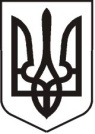 У К Р А Ї Н АЛ У Г А Н С Ь К А    О Б Л А С Т ЬП О П А С Н Я Н С Ь К А    М І С Ь К А    Р А Д АШ О С Т О Г О   С К Л И К А Н Н ЯРОЗПОРЯДЖЕННЯміського голови19.10. 2018                               м. Попасна                                                 № 250Про перенесення робочого дня у грудні 2018 рокуНа підставі розпорядження Кабінету Міністрів України від 11.01.2018 № 1-р, з метою забезпечення раціонального використання робочого часу і створення сприятливих умов для святкування 1 січня 2019 року – Нового року, керуючись ч.4 п.20 ст.42 Закону України «Про місцеве самоврядування в Україні»:Перенести робочий день з:понеділка  31 грудня – на суботу 29 грудня.Міський голова                                                                                         Ю.І.Онищенко Кулік, 2-07-02